السؤال الأول : أ) ضعي إشارة ( ✓ ) امام الإجابة الصحيحة وإشارة ( × ) أمام الإجابة الخاطئة: (ب )  صححي ما تحته خط: 1) عدد الخلفاء الراشدين خمسة                                  2) يتكون درب زبيدة من ثلاث طرق 					 3) استشهد الخليفة عمر بن الخطاب اثناء صلاة العصر    	 4) أبو بكر الصديق رابع الخلفاء الراشدين 	   	    		 السؤال الثاني: أ ) اختاري الإجابة الصحيحة فيما يلي بوضع دائرة عليها: 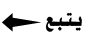 ب) قارني بين الدولة العباسية والدولة الأموية من حيث : السؤال الثالث: أ) أملي الفراغ بالكلمات المساعدة  : من خصائص الحضارة الإسلامية انها حضارة .......................................من واجبنا تجاه شهداء الواجب .......................................من فضائل الخلفاء الراشدين رضى الله عنهم ......................................يتكون درب زبيدة زوجة هارون الرشيد من  ........................................من أهم صفات الخليفة عثمان بن عفان  .......................................ب) صلى العمود الأول بما يناسبه من العمود الثاني ( بإستخدام الأرقام ) تمت الأسئلةمع تمنياتي لكم بالتوفيق1 توفى أبوبكر الصديق في الطائف 2لقب الخليفة عمر بن  الخطاب بالفاروق 3من نتائج الفتنة التي ظهرت في عهد عثمان بن عفان العنف 4يرجع الأمويون في نسبهم إلى أمية بن عبد شمس 5من خصائص الحضارة الإسلامية أنها حضارة إنسانية 6تولى أبو بكر الصديق  الخلافة 11 عام 7اتصف الخليفة عمر بن الخطاب بالشجاعة والقوة 8من نماذج أعمال رجال الأمن تحقيق الامن وضبطه9المواطن الصالح هو خط الدفاع الأول عن وطنه 10استمرت الخلافة الراشدة قرابة 10 سنوات 1ثالث الخلفاء الراشدين هو : ثالث الخلفاء الراشدين هو : ثالث الخلفاء الراشدين هو : ثالث الخلفاء الراشدين هو : ثالث الخلفاء الراشدين هو : أأبو بكر الصديق بعثمان بن عفان جعلى بن ابي طالب 2يكنى الخليفة على بن ابي طالب يكنى الخليفة على بن ابي طالب يكنى الخليفة على بن ابي طالب يكنى الخليفة على بن ابي طالب يكنى الخليفة على بن ابي طالب أذو النورين بأبي الحسنين جالصديق 3استشهد الخليفة عمر بن الخطاب على يد استشهد الخليفة عمر بن الخطاب على يد استشهد الخليفة عمر بن الخطاب على يد استشهد الخليفة عمر بن الخطاب على يد استشهد الخليفة عمر بن الخطاب على يد أأبو لهب بأبو لؤلؤ المجوسي جأبو جهل 4 انطلقت الحضارة الإسلامية من : انطلقت الحضارة الإسلامية من : انطلقت الحضارة الإسلامية من : انطلقت الحضارة الإسلامية من : انطلقت الحضارة الإسلامية من : أتبوك بالمدينة المنورةجالطائف 5 هم الذين خرجوا على الخليفة على بن أبي طالب هم الذين خرجوا على الخليفة على بن أبي طالب هم الذين خرجوا على الخليفة على بن أبي طالب هم الذين خرجوا على الخليفة على بن أبي طالب هم الذين خرجوا على الخليفة على بن أبي طالب أالانصار بالخوارج جالمهاجرين 6يرجع الأمويون والعباسيون في نسبهم إلى قبيلة يرجع الأمويون والعباسيون في نسبهم إلى قبيلة يرجع الأمويون والعباسيون في نسبهم إلى قبيلة يرجع الأمويون والعباسيون في نسبهم إلى قبيلة يرجع الأمويون والعباسيون في نسبهم إلى قبيلة أقريش بهوازن  جثقيف 7صلة القرابة بين على بن أبي طالب والرسول ﷺصلة القرابة بين على بن أبي طالب والرسول ﷺصلة القرابة بين على بن أبي طالب والرسول ﷺصلة القرابة بين على بن أبي طالب والرسول ﷺصلة القرابة بين على بن أبي طالب والرسول ﷺأابن عمهبابن خاله جلا يوجد قرابة 8الذي بنى مدينة بغداد هو الخليفة الذي بنى مدينة بغداد هو الخليفة الذي بنى مدينة بغداد هو الخليفة الذي بنى مدينة بغداد هو الخليفة الذي بنى مدينة بغداد هو الخليفة أأبو جعفر المنصور بعر بن الخطاب جعثمان بن عفان 9من ابرز منجزات الحضارة الإسلامية في النظام المالي من ابرز منجزات الحضارة الإسلامية في النظام المالي من ابرز منجزات الحضارة الإسلامية في النظام المالي من ابرز منجزات الحضارة الإسلامية في النظام المالي من ابرز منجزات الحضارة الإسلامية في النظام المالي أبيت المال بالبيعة جالشورى 10تم جمع القرآن في مصحف واحد في عهد الخليفة:تم جمع القرآن في مصحف واحد في عهد الخليفة:تم جمع القرآن في مصحف واحد في عهد الخليفة:تم جمع القرآن في مصحف واحد في عهد الخليفة:تم جمع القرآن في مصحف واحد في عهد الخليفة:أعثمان بن عفان بعلى بن أبي طالب جعمر بن الخطاب الدولة المؤسسعدد الخلفاء العاصمة الدولة العباسية الدولة الأموية الحياءندعو لهم افضل الصحابة 57 محطة متطورة ( أ )( ب )1) هو الطمأنينة التي تشعر بها بالتشاور 2) من أهم صفات الخليفة أبو بكر الصديق يزيد بن معاوية 3) من الالتزام والمساندة والمسؤولية للوطن التزام بالنظام 4) من ابرز خلفاء الدولة الأموية الحزم والعدل 5) تم أختيار الخليفة عثمان بن عفان الأمن 